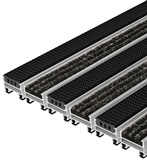 Modell: 	GEGGUS Schmutzschleuse Top Clean TREND mit Rips und Gummiprofil	zur großflächigen VerlegungHersteller: 	GEGGUSProduktion: 	Made in GermanyProdukt: 	EingangsmatteEinsatzbereiche:	Innen- u. überdachter AußenbereichBarrierefreiheit:	rollstuhlbefahrbare EingangsmatteBefahrbarkeit:	Top Clean TREND 10: Rollstuhl	Top Clean TREND 17: Rollstuhl, Einkaufswagen, Transportwagen	Top Clean TREND 22: Rollstuhl, Einkaufswagen, Transportwagen, Hubwagen	Top Clean TREND 27: Rollstuhl, Einkaufswagen, Transportwagen, Hubwagen, PKWAluprofil: 	Verwindungssteifes Aluminiumprofil (Legierung EN AW 6060, Wandstärke b. 1,5 mm) für 	ganzflächig aufliegende Verlegung.Obermaterial: 	Rips, strapazierfähiges Polypropylen im Wechsel mit Antirutsch Gummiprofil (EPDM), längs-	u. quergeriefelt, strapazierfähig.Unterseite: 	Schalldämmende GummiprofileVerbindung:	Edelstahlseil V2A Ø 2 mm bei 10 u. 17 mm Höhe.	Kunststoffummanteltes verzinktes Stahlseil bei 22 u. 27 mm Höhe.Verschluss: 	Spezialnippel aus Aluminium mit Edelstahlschraube (rostfrei)Profilabstand: 	5 mm. Flexible Abstandshalter aus Gummi	Profilabstand auch in 3 mm für automatische Türsysteme nach DIN 18650Technische Eigenschaften:Rutschhemmung: 	Rips R11 nach DIN 51130, Gummiprofil R9 nach DIN 51130Feuerresistent: 	Mattenhöhe 10 mm Feinrips Cfl-s1 nach DIN EN 13501-1; Auf Anfrage auch einsetzbar bei den	Mattenhöhen 17, 22, u. 27 mm ohne Aufpreis, ansonsten GrobripsUV-beständig: 	DIN 7863Aluminium recyclebarStandardfarben:010 Anthrazit020 Hellgrau030 Beigemeliert040 BlaumeliertFarben Aluprofile: Pressblank NaturGegen Aufpreis: pulverbeschichtetes Aluprofil nach RAL-KarteMaße:Anfertigung in jeder gewünschten Abmessung.In Breite (Stablänge) und Tiefe (Gehrichtung)ohne AusgleichsprofilB (mm): '.........'
T (mm): '.........'
 Sonderanfertigung Rahmen und Matten: Spezielle Aufmaße gegen Aufpreis möglichOptional:Aussparungen/Rundungen und Schrägen nach Zeichnung oder Schablone gegen Aufpreis.Orientierungshilfen für Seheinschränkungen: Visuelle u. taktile Leitsysteme für Eingangsmatten.